Central African RepublicCentral African RepublicCentral African RepublicCentral African RepublicMarch 2024March 2024March 2024March 2024SundayMondayTuesdayWednesdayThursdayFridaySaturday123456789101112131415161718192021222324252627282930Boganda Day31NOTES: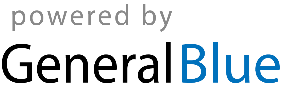 